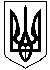 МІНІСТЕРСВО ОСВІТИ І НАУКИ УКРАЇНИМиколаївський НАЦІОНАЛЬНИЙ університетімені В. О. СухомлинськогоНАКАЗ Про призначення академічної стипендії студентам ІІ-ІV, VІ курсів денної форми навчання на І семестр 2020-2021 н.р.Призначити з 01.07.2020 р. академічну стипендію на І семестр 2020-2021 н.р. студентам ІІ-ІV, VІ курсів денної форми навчання, які зараховані на навчання за державним замовленням:200 групаСпеціальність: 014.04 Середня освіта (Математика)Освітня програма: Математика та фізика200 групаСпеціальність: 122 Комп’ютерні наукиОсвітня програма: Комп’ютерні науки200 групаСпеціальність: 123 Комп’ютерна інженеріяОсвітня програма: Комп’ютерна інженерія200 групаСпеціальність: 126 Інформаційні системи та технологіїОсвітня програма: Інформаційні системи та технології279 СК групаСпеціальність: 072 Фінанси, банківська справа та страхуванняОсвітня програма: Фінанси, банківська справа та страхування312 групаСпеціальність: 014.04 Середня освіта (Математика)Освітня програма: Математика, фізика330 групаСпеціальність: 091 Біологія Освітня програма: Лабораторна діагностика339 групаСпеціальність: 073 Менеджмент Освітня програма: Менеджмент340 групаСпеціальність: 014.6 Середня освіта (Хімія)Освітня програма: Хімія362 групаСпеціальність: 122 Комп’ютерні наукиОсвітня програма: Комп’ютерні науки379 групаСпеціальність: 072 Фінанси, банківська справа та страхуванняОсвітня програма: Фінанси, банківська справа та страхування420 групаСпеціальність: 014.05 Середня освіта (Біологія)Освітня програма: Біологія, хімія430 групаСпеціальність: 091 БіологіяОсвітня програма: Лабораторна діагностика439 групаСпеціальність: 073 МенеджментОсвітня програма: Менеджмент 440 групаСпеціальність: 014.06 Середня освіта(Хімія)Освітня програма: Хімія, біологія432 групаСпеціальність: 014.08 Середня освіта (Фізика)Освітня програма: Фізика, математика462 групаСпеціальність: 122 Комп’ютерні науки Освітня програма: Комп’ютерні науки479 групаСпеціальність: 072 Фінанси, банківська справа та страхуванняОсвітня програма: Фінанси, банківська справа та страхування482 групаСпеціальність: 123 Комп’ютерна інженеріяОсвітня програма: Комп’ютерна інженерія612 групаСпеціальність: 014.04 Середня освіта (Математика)Освітня програма: Математика619 групаСпеціальність: 071 Облік і оподаткуванняОсвітня програма: Облік і оподаткування630 групаСпеціальність: 091 Біологія Освітня програма: Лабораторна діагностика632 групаСпеціальність: 014.08 Середня освіта (Фізика) Освітня програма: Лабораторна діагностика639 групаСпеціальність: 073 МенеджментОсвітня програма: Менеджмент659 групаСпеціальність: 051 ЕкономікаОсвітня програма: Управління персоналом та економіка праці662 групаСпеціальність: 122 Комп’ютерні науки Освітня програма: Комп’ютерні науки669 групаСпеціальність: 292 Міжнародні економічні відносиниОсвітня програма: Міжнародна економіка679 групаСпеціальність: 072 Фінанси,банківська справа та страхуванняОсвітня програма: Фінанси і кредит203БСпеціальність: 014.11 Середня освіта(Фізична культура)Спеціальність: 017 Фізична культура і спортОсвітня програма Середня освіта :Фізична культура, спортивно-масова робота та туризм223 ск групаСпеціальність: 017 Фізична культура і спорт313 групаСпеціальність: 014.11 Середня освіта (Фізична культура)Освітня програма  Середня освіта :Фізична культура, спортивно-масова робота та туризм343 групаСпеціальність: 014.11 Середня освіта (Фізична культура)Освітня програма Середня освіта : Фізична культура та Захист Вітчизни333 групаСпеціальність: 017 Фізична культура і спорт413 групаСпеціальність: 014.11 Середня освіта (Фізична культура)Освітня програма: Середня освіта (Фізична культура)443 групаСпеціальність: 014.11 Середня освіта (Фізична культура)Освітня програма Середня освіта : (Фізична культура)та Захист України433 групаСпеціальність: 017 Фізична культура і спорт226 група035.041Філологія. Германські мови та літератури (переклад включно), перша – англійська ОП: Переклад226 група035.041Філологія. Германські мови та літератури (переклад включно), перша – англійська ОП: Переклад246 група014.02 Середня освіта. Мова і література ОП:  Англійська та друга іноземна мова (німецька)326 група035.041Філологія. Германські мови та літератури (переклад включно), перша – англійська ОП: Переклад346 група014.02 Середня освіта. Мова і література ОП:  Англійська та друга іноземна мова (німецька)426 група035.041Філологія. Германські мови та літератури (переклад включно), перша – англійська ОП: Переклад446 група014.02 Середня освіта. Мова і літератураОП: Мова і література (англійська та друга іноземна мова)606а група 014 Середня освіта. 014.02 Середня освіта. Мова і література ОП: Англійська мова і література606н група 035 Філологія035.043 Германські мови та літератури (переклад включно)ОП: Німецька мова і література626 група 035 Філологія035.10 Прикладна лінгвістикаОП: Прикладна лінгвістика204 групаСпеціальність: 014 Середня освітаСпеціалізація: 014.03 ІсторіяОсвітня програма: Історія, правознавство207 групаСпеціальність: 053 ПсихологіяОсвітня програма: Психологія Спеціальність: 014 Середня освітаОсвітня програма:  014.01 Українська мова та літератураСпеціальність: 016 Спеціальна освітаОсвітня програма: Логопедія. Спеціальна психологія314 групаСпеціальність: 014 Середня освітаСпеціалізація: 014.03 ІсторіяОсвітня програма: правознавство317 групаСпеціальність: 053 ПсихологіяОсвітня програма: Психологія357 групаСпеціальність: 014Середня освітаСпеціалізація:  014.13 Середня освіта (Музичне мистецтво)Освітня програма: Мистецтво. Музичний керівник дошкільних закладів347 групаСпеціальність: 014 Середня освітаОсвітня програма: 014.01 Українська мова та література367 групаСпеціальність: 016 Спеціальна освітаОсвітня програма: Логопедія. Спеціальна психологія414 групаСпеціальність: 014 Середня освітаСпеціалізація: 014.03 ІсторіяОсвітня програма: Історія, правознавство417 групаСпеціальність: 053 ПсихологіяОсвітня програма: Психологія447 група Спеціальність: 014 Середня освітаОсвітня програма: 014.01 Українська мова та література457 групаСпеціальність: 014Середня освітаСпеціалізація:  014.13 Середня освіта (Музичне мистецтво)Освітня програма: Мистецтво. Захист вітчизни467 групаСпеціальність: 016 Спеціальна освітаОсвітня програма: Логопедія. Спеціальна психологія497 групаСпеціальність: 231 Соціальна робота Освітня програма: Соціальна робота614 групаСпеціальність: 014 Середня освітаСпеціалізація: 014.03 ІсторіяОсвітня програма: Історія.624 групаСпеціальність: 032 Історія та археологія.Освітня програма: Етнологія634 групаСпеціальність: 032 Історія та археологія.Освітня програма: Археологія674 групаСпеціальність: 052 ПолітологіяОсвітня програма: Політологія617 групаСпеціальність: 053 ПсихологіяОсвітня програма: Психологія647 групаСпеціальність: 014 Середня освітаОсвітня програма: 014.01 Українська мова та література657 групаСпеціальність: 014 Середня ОсвітаСпеціалізація:014.13 Середня освіта (Музичне мистецтво)Освітня програма: Музичне мистецтво667 групаСпеціальність: 016 Спеціальна освітаОсвітня програма: Логопедія. Спеціальна психологія697 групаСпеціальність:  231 Соціальна роботаОсвітня програма:  Соціальна робота*Відмова від стипендії208 група012 Дошкільна освіта 208 група013 Початкова освіта318 група012 Дошкільна освіта Логопедія318 група012 Дошкільна освіта Початкова освіта348 група013 Початкова освіта Дошкільна освіта418 група012 Дошкільна освіта Практична психологія418 група012 Дошкільна освіта Початкова освіта418група012 Дошкільна освіта Спеціальна освіта448 група013 Початкова освіта Дошкільна освіта448 група013 Початкова освіта Практична психологія618група012 Дошкільна освіта 648 група013 Початкова освіта Підстави: рапорти деканів факультетів.Контроль виконання наказу покласти на першого проректора Овчаренка А.В.Ректор								                      В.Д. БудакДо бухг. передано03.07.2020 р.Миколаїв№233/с№Прізвище, ім’я, по батькові студентаРейтинговий бал успішності за 100 бальною шкалоюРозмір стипендії, грнГордієнко Катерина Сергіївна77,221660Лунгол Анна Вікторівна77,821660№Прізвище, ім’я, по батькові студентаРейтинговий бал успішності за 100 бальною шкалоюРозмір стипендії, грнАсаулов Олег Андрійович83,941300№Прізвище, ім’я, по батькові студентаРейтинговий бал успішності за 100 бальною шкалоюРозмір стипендії, грнДарієнко Руслана Віталіївна79,021300№Прізвище, ім’я, по батькові студентаРейтинговий бал успішності за 100 бальною шкалоюРозмір стипендії, грнПетрук Єлизавета Володимирівна78,251300№Прізвище, ім’я, по батькові студентаРейтинговий бал успішності за 100 бальною шкалоюРозмір стипендії, грнМержан Анастасія Володимирівна78,091300№Прізвище, ім’я, по батькові студентаРейтинговий бал успішності за 100 бальною шкалоюРозмір стипендії, грнБогатєнкова Олександра Євгенівна78,801660Брюханов Максим Васильович92,802416Заїка Олена Василівна77,681660Зайцева Маргарита Юріївна79,721660Петрін Юрій Ігорович76,221660Рєзнікова Людмила Віталіївна95,262416№Прізвище, ім’я, по батькові студентаРейтинговий бал успішності за 100 бальною шкалоюРозмір стипендії, грнШутило Марина Василівна94,962416№Прізвище, ім’я, по батькові студентаРейтинговий бал успішності за 100 бальною шкалоюРозмір стипендії, грнЛазаренко Влада Олександрівна97,091892№Прізвище, ім’я, по батькові студентаРейтинговий бал успішності за 100 бальною шкалоюРозмір стипендії, грнКлименко Владислав Сергійович85,721660Комасюк Анастасія Вадимівна90,712416Пономаренко Єлизавета Олександрівна83,821660Токарь Катерина Миколаївна91,572416№Прізвище, ім’я, по батькові студентаРейтинговий бал успішності за 100 бальною шкалоюРозмір стипендії, грнМоргун Олександр Андрійович76,351300Цельм Євгенія Володимирівна86,051300№Прізвище, ім’я, по батькові студентаРейтинговий бал успішності за 100 бальною шкалоюРозмір стипендії, грнБойко Вікторія Віталіївна83,521300Лісянська Карина Віталіївна85,671300Корінь Анастасія Вікторівна82,251300Новак Катерина Сергіївна95,201892Новіков Ігор Олександрович87,711300№Прізвище, ім’я, по батькові студентаРейтинговий бал успішності за 100 бальною шкалоюРозмір стипендії, грнХажанець Анна Гагиківна85,651660№Прізвище, ім’я, по батькові студентаРейтинговий бал успішності за 100 бальною шкалоюРозмір стипендії, грнДудник Єлизавета Володимирівна79,301660Ткачова Юлія Максимівна88,111660№Прізвище, ім’я, по батькові студентаРейтинговий бал успішності за 100 бальною шкалоюРозмір стипендії, грнМаксименко Діана Олександрівна81,481300№Прізвище, ім’я, по батькові студентаРейтинговий бал успішності за 100 бальною шкалоюРозмір стипендії, грнКоливайко Кароліна Олександрівна90,002416Шинкарюк Анастасія Юріївна82,051660№Прізвище, ім’я, по батькові студентаРейтинговий бал успішності за 100 бальною шкалоюРозмір стипендії, грнАлексєєва Олена Станіславівна83,501660Ботезат Анастасія Ігорівна93,472416Велика Тетяна Анатоліївна87,681660Вертипорох Ольга Олександрівна81,911660Войцьо Юлія Віталіївна79,031660Карпенюк Діана Вікторівна92,902416Кримська Вікторія Миколаївна86,021660Мохонько Маріанна Олександрівна97,572416Таранова Валерія Сергіївна84,221660№Прізвище, ім’я, по батькові студентаРейтинговий бал успішності за 100 бальною шкалоюРозмір стипендії, грнШенклер Марія Вікторівна84,161300№Прізвище, ім’я, по батькові студентаРейтинговий бал успішності за 100 бальною шкалоюРозмір стипендії, грнПащенко Олена Віталіївна86,481300№Прізвище, ім’я, по батькові студентаРейтинговий бал успішності за 100 бальною шкалоюРозмір стипендії, грнСорока Марина Сергіївна83,101300№Прізвище, ім’я, по батькові студентаРейтинговий бал успішності за 100 бальною шкалоюРозмір стипендії, грнДобридна Світлана Іванівна79,401660Кучерук Ангеліна Степанівна90,982416Мотрук Ірина Сергіївна89,351660Полякова Вікторія Ігорівна88,251660Тімченко Еліна Олегівна88,701660Шумейко Олена Геннадіївна97,482416№Прізвище, ім’я, по батькові студентаРейтинговий бал успішності за 100 бальною шкалоюРозмір стипендії, грнВолкова Альона Георгіївна80,851300Горбатюк Тетяна Іванівна79,121300№Прізвище, ім’я, по батькові студентаРейтинговий бал успішності за 100 бальною шкалоюРозмір стипендії, грнАлфьорова Антоніна Вікторівна86,451660Кліментьєв Ростислав Володимирович92,262416Костенко Ірина Леонідівна86,581660Міхно Аліна Ігорівна81,091660Олексюк Тетяна Михайлівна90,552416Петух Юлія Михайлівна76,771660Сисоєва Марина Миколаївна81,031660Шадловська Олена Олексіївна80,461660№Прізвище, ім’я, по батькові студентаРейтинговий бал успішності за 100 бальною шкалоюРозмір стипендії, грнВолошина Юлія Вадимівна78,391660Гуртовенко Марія Петрівна79,021660Голокоз Наталія Леонідівна80,071660Рябенька Анастасія Миколаївна85,051660№Прізвище, ім’я, по батькові студентаРейтинговий бал успішності за 100 бальною шкалоюРозмір стипендії, грнГлавацький Сергій Сергійович78,241300Косар Ірина Сергіївна79,681300Ланецький Андрій Андрійович84,931300Федосова Анна Олегівна80,521300Цаволик Марина Валеріївна79,201300№Прізвище, ім’я, по батькові студентаРейтинговий бал успішності за 100 бальною шкалоюРозмір стипендії, грнКолесніков Максим Олегович75,841300№Прізвище, ім’я, по батькові студентаРейтинговий бал успішності за 100 бальною шкалоюРозмір стипендії, грнВеліксар Андрій Сергійович81,091300Поправкін Павло Дмитрович86,431300№Прізвище, ім’я, по батькові студентаРейтинговий бал успішності за 100 бальною шкалоюРозмір стипендії, грнДрузь Євгеній Іванович80,301300Сомченко Катерина Олександрівна82,881300№Прізвище, ім’я, по батькові студентаРейтинговий бал успішності за 100 бальною шкалоюРозмір стипендії, грнСоболенко Вікторія Володимирівна79,051300Тарасенко Вікторія Олегівна93,791892№з/пПрізвище, ім’я, по батькові студентаРейтинговий бал успішності за 100 бальною шкалоюРозмір стипендії, грн.12341Мельник Софія Іванівна82,3313002Зданевич Олександр Васильович81,7713003 Корсун Олександра Володимирівна 80,9313004Жулєпа Максим Ярославович79,7213005Катюха Катерина Олегівна72,8913006Алдабаєва Олександра Павлівна72,2313007Хромей Володимир Іванович69,431300№з/пПрізвище, ім’я, по батькові студентаРейтинговий бал успішності за 100 бальною шкалоюРозмір стипендії, грн.12341Гоберлас Сергій Олександрович90,8218922Беспалько Дмитро Володимирович91,1818923Кругліков Денис Русланович93,521892№з/пПрізвище, ім’я, по батькові студентаРейтинговий бал успішності за 100 бальною шкалоюРозмір стипендії, грн.12341Прилуцька Юлія Леонідівна79,0913002Донських Іван Сергійович76,4113003Кліщук Альона Юріївна68,1613004Ковальова Анастасія Олександрівна67,861300№з/пПрізвище, ім’я, по батькові студентаРейтинговий бал успішності за 100 бальною шкалоюРозмір стипендії, грн.12341Гуліда Андрій Миколайович 78,0913002Трохимчук Наталія Василівна77,2613003Головатенко Антоніна Іванівна71,71300№з/пПрізвище, ім’я, по батькові студентаРейтинговий бал успішності за 100 бальною шкалоюРозмір стипендії, грн.12341Нікітіна Катерина Валеріївна91,8418922Авдієнко Ніка Констянтинівна90,7218923Бурковська Катерина Олегівна7913004Волошина Ганна Олександрівна70,3513005Єгорова Крістіна Володимирівна7013006Фіголь Віталій Віталійович68,241300№з/пПрізвище, ім’я, по батькові студентаРейтинговий бал успішності за 100 бальною шкалоюРозмір стипендії, грн.12341Коваль Ірина Юріївна92,218922Кожушний Азамат Асланович а73,8213003Остаф Анастасія Сергіївн72,391300№з/пПрізвище, ім’я, по батькові студентаРейтинговий бал успішності за 100 бальною шкалоюРозмір стипендії, грн.12341Каращук Владислав Сергійович 80,8913002Резнік Віктор Павлович79,8713003Миронюк Роман Сергійович79,6313004Буднюк Кирило Юрійович69,213005Чемеров Герман Петрович67,071300№з/пПрізвище, ім’я, по батькові студентаРейтинговий бал успішності за 100 бальною шкалоюРозмір стипендії, грн.12341Будик Аліна Олександрівна96,6118922Берікул Марія Сергіївна 96,1618923Гордієнко Ігор Ігорович 90,1718924Шевченко Кирило Вікторович85,5413005Ващенко Владислав Віталійович 84,8213006Чабан Віталій Віталійович83,8913007Пронін Вадим Геннадійович82,9813008Кошковський Олег Олегович79,3413009Піхоцький Михайло Олександрович72,53130010Савін Ігор Сергійович70,171300№з/пПрізвище, ім’я, по батькові студентаРейтинговий бал успішності за 100 бальною шкалоюРозмір стипендії, грн.1Кравчук Єлизавета Миколаївна 78,51300№з/пПрізвище, ім’я, по батькові студентаРейтинговий бал успішності за 100 бальною шкалоюРозмір стипендії, грн.1Ольшевська Аліна Миколаївна 74,71300№з/пПрізвище, ім’я, по батькові студентаРейтинговий бал успішності за 100 бальною шкалоюРозмір стипендії, грн.1Грицишина Юлія Максимівна81,813002Дзьоба Валерія Вікторівна85,913003Матвієнко Софія Анатоліївна77,713004Мурадян Аміна Сергіївна75,113005Трофимова Анастасія Ігорівна80,31300№з/пПрізвище, ім’я, по батькові студентаРейтинговий бал успішності за 100 бальною шкалоюРозмір стипендії, грн.1Ліпченко Маргарита Сергіївна 81,91300№з/пПрізвище, ім’я, по батькові студентаРейтинговий бал успішності за 100 бальною шкалоюРозмір стипендії, грн.1Ляхвацька Олена Олександрівна85,013002Рудік Анастасія Юріївна81,513003Петриченко Денис Юрійович77,51300№з/пПрізвище, ім’я, по батькові студентаРейтинговий бал успішності за 100 бальною шкалоюРозмір стипендії, грн.1Комарницька Анастасія Віталіївна77,01300№з/пПрізвище, ім’я, по батькові студентаРейтинговий бал успішності за 100 бальною шкалоюРозмір стипендії, грн.1Іванченко Тетяна Олександрівна86,013002Захаров Артем Левонович82,513003Даскал Наталія Геннадіївна79,213004Форносова Тетяна Віталіївна80,71300№з/пПрізвище, ім’я, по батькові студентаРейтинговий бал успішності за 100 бальною шкалоюРозмір стипендії, грн.1Романчук Наталія Олександрівна94,5 підвищена стипендія*18922Білоус Анастасія Олексіївна94,1 підвищена стипендія18923Бігун Катерина Володимирівна88,413004Тофтул Анна Валентинівна92,1 підвищена стипендія18925Корнієнко Марія Михайлівна91,7 підвищена стипендія18926Лахманова Анастасія Володимирівна84,813007Куц Вероніка Володимирівна81,313008Мацюта Альона Вадимівна74,81300№з/пПрізвище, ім’я, по батькові студентаРейтинговий бал успішності за 100 бальною шкалоюРозмір стипендії, грн.1Лисевич Ілона Борисівна92,2  підвищена стипендія1892№з/пПрізвище, ім’я, по батькові студентаРейтинговий бал успішності за 100 бальною шкалоюРозмір стипендії, грн.1Григор’єва Дар’я Володимирівна73,61300№ПІБРейтинговий бал успішностіза 100 бальною шкалоюРозмір стипендії, грн.Даровських Ігор Олександрович82,831300Гриценко Богдан Сергійович76,131300№ПІБРейтинговий бал успішностіза 100 бальною шкалоюРозмір стипендії, грн. Баранова Анастасія Вікторівна81,84 1300 №ПІБРейтинговий бал успішностіза 100 бальною шкалоюРозмір стипендії, грн.Єрмак Анастасія Андріївна97,841892Грибович Софія Михайлівна96,691892Пісьменна Ірина Юріївна97,241892Новочинська Ганна Василівна96,761892Журавльова Маргарита Леонідівна84,101300Кравченя Ганна Миколаївна86,511300Журба Діана Сергіївна48,691300Мінін Олександр Юрійович75,481300№ПІБРейтинговий бал успішностіза 100 бальною шкалоюРозмір стипендії, грн.Тригуб Дарія Олегівна94,042416Воробйова Валентина Володимирівна86,711660Осіпова Софія Михайлівна 87,211660Нікора Анна Юріївна79,581660Тріпадуш Дарія Радіславівна89,851660Устіченко Валерія Валеріанівна83,271660№ПІБРейтинговий бал успішностіза 100 бальною шкалоюРозмір стипендії, грн.1.Бурякова Наталі Володимирівна78,662.Таранова Анастасія Артемівна81,50 1300№ПІБРейтинговий бал успішностіза 100 бальною шкалоюРозмір стипендії, грн.1.Кузьміна Марія Олегівна96,221892 2Ніколіна Олександра Тарасівна96,76 18923.Коханевич Аліна Сергіївна76,371300№ПІБРейтинговий бал успішностіза 100 бальною шкалоюРозмір стипендії, грн.Попіль Данііл Олегович80,661300№ПІБРейтинговий бал успішностіза 100 бальною шкалоюРозмір стипендії, грн.Солодун Любов Миколаївна94,451892Кузьмич Єлизавета Юріївна78,571300Стоцька Крістіна Віталіївна81,421300Скалянчук Алла Сергіївна79,201300Механцева Віталіна Миколаївна83,661300Терещенко Тетяна Анатоліївна84,071300Коваленко Ангеліна Олегівна80,401300Козик Катерина Віталіївна79,701300Юрдик Вікторія Юріївна76,501300Котліна Сніжана Петрівна76,011300Бондаренко Ольга Юріївна75,471300Дуб’яга Катерина Олександрывна75,301300№ПІБРейтинговий бал успішностіза 100 бальною шкалоюРозмір стипендії, грн.Касьянова Анастасія Сергіївна93,252416Тарасенко Ірина Вікторівна79,891660№ПІБРейтинговий бал успішностіза 100 бальною шкалоюРозмір стипендії, грн.Бєляєва Карина Олександрівна94,701892Українцева Ольга Олегівна94,561892Ковалевич Дарія Олегівна94,031892Очеретяний Євгеній Васильович92,001892Клименко Людмила Василівна90,161892Ляхов Захар Олександрович88,761300Ляшко Наталя Сергіївна83,0013008.Холопова Владислава Станіславівна75,931300№ПІБРейтинговий бал успішностіза 100 бальною шкалоюРозмір стипендії, грн.Німченко Вікторія Володимирівна90,761892Тесля Аліна Олегівна96,251892Адамова Анастасія Геннадіївна77,551300Григурко Тетяна Миколаївна74,071300№ПІБРейтинговий бал успішностіза 100 бальною шкалоюРозмір стипендії, грн.Островська Анастасія Сергіївна91,631892Андрющенко Катерина Олександрівна77,771300Шевченко Тетяна Ігорівна90,311892Бойко Олександра Олександрівна93,101892Яремій Дар’я В’ячеславівна84,001300Кохно Анастасія Русланівна83,421300№ПІБРейтинговий бал успішностіза 100 бальною шкалоюРозмір стипендії, грн.Малихіна Юлія Віталіївна91,401892Шевчик Юлія Петрівна87,231300Джембуляк Каріна Володимирівна77,421300Коршунова Аліна Костянтинівна80,691300Спіро Світлана Володимирівна84,761300№ПІБРейтинговий бал успішностіза 100 бальною шкалоюРозмір стипендії, грн.Шиманець Златослава Миколаївна90,942416Скороход Ольга Олегівна93,392416Поправкіна Катерина Дмитрівна 91,542416Романенко Марія Станіславівна85,041660Однорога Світлана Сергіївна83,791660Гавриш Катерина Олександрівна77,431660№ПІБРейтинговий бал успішностіза 100 бальною шкалоюРозмір стипендії, грн.1.Лесак Анна Михайлівна87,181300Ярова Валерія Миколаївна80,061300Пряслова Наталія Миколаївна79,271300№ПІБРейтинговий бал успішностіза 100 бальною шкалоюРозмір стипендії, грн.Кашперук Назар Аркадійович85,041300Верескун Наталя Миколаївна78,081300Апуневич Олександра Олександрівна77,071300№ПІБРейтинговий бал успішностіза 100 бальною шкалоюРозмір стипендії, грн.Гранченко Максим Віталійович79,201300№ПІБРейтинговий бал успішностіза 100 бальною шкалоюРозмір стипендії, грн.Коломієць Андрій Вікторович77,701300№ПІБРейтинговий бал успішностіза 100 бальною шкалоюРозмір стипендії, грн.Рубаняк Назарій Олександрович99,131892Наумов Михайло Миколайович85,621300Жеребкіна Тетяна Володимирівна84,181300№ПІБРейтинговий бал успішностіза 100 бальною шкалоюРозмір стипендії, грн.Артюх Вікторія Вікторівна81,181300Побожьєва Діана Дмитрівна78,601300Полєшко Наталія Сергіївна93,251892Макушева Світлана Павлівна85,161300Яремчук Вікторія Юріївна78,061300№ПІБРейтинговий бал успішностіза 100 бальною шкалоюРозмір стипендії, грн.Бабінець Маргарита Павлівна80,401300№ПІБРейтинговий бал успішностіза 100 бальною шкалоюРозмір стипендії, грн.Шишляннікова Анна Сергіївна90,521892Бешляга Андрій Денисович80,871300Павлійчук Людмила Олегівна79,401300Метліцька Ірина Володимирівна76,801300№ПІБРейтинговий бал успішностіза 100 бальною шкалоюРозмір стипендії, грн.Здрашко Тетяна Юріївна79,391660Вітошинська Марина Володимирівна77,411660Душенкова Маргарита Сергіївна77,591660Міщанинець Валерія Андріївна77,321660Новакова Анастасія Вікторівна73,541660Шлапак Анна Ігорівна79,211660Шакула Ганна Володимирівна93,882416№ПІБРейтинговий бал успішностіза 100 бальною шкалоюРозмір стипендії, грн.1.Лінчевський Владислав Олександрович78,751300*2.Колісніченко Олена Віталіївна78,1213003.Альошова Катерина Сергіївна77,091300№ПІБРейтинговий бал успішності за 100-бальною шкалоюРозмір стипендії, грн.Чижикова Яна Валентинівна88,951,300Москаленко Віра Василівна88,921,300Кузьменко Оксана Вікторівна86,211,300Московченко Катерина Сергіївна86,011,300Рябоконєва Аліна Юріївна81,741,300№ПІБРейтинговий бал успішності за 100-бальною шкалоюРозмір стипендії, грн.Ніколаєва Юлія Миколаївна94,01,892Наконечна Вікторія Дмитрівна93,71,892Пітюгіна Ельвіра Андріївна93,61,892Неведомова Тетяна Сергіївна91,71,892Білоус Юлія Олександрівна88,51,300Харьківська Ельміра Олегівна88,01,300Матвєєва Анастасія Володимирівна85,21,300Підан Анастасія Сергіївна84,31,300Бойченко Тетяна Андріївна79,71,300Демченко Дар’я Миколаївна79,01,300№ПІБРейтинговий бал успішності за 100-бальною шкалоюРозмір стипендії, грн.Лаврентьєва Валерія Андріївна 91,321,892Вихрист Тетяна Геннадіївна 86,811,300Прохорова Єлизавета Володимирівна 83,941,300№ПІБРейтинговий бал успішності за 100-бальною шкалоюРозмір стипендії, грн.Полигалова Катерина Миколаївна91,11,892Волошина Ілона Миколаївна88,031,300№ПІБРейтинговий бал успішності за 100-бальною шкалоюРозмір стипендії, грн.Зубачевська Марина Віталіївна85,991,300Дога Софія Юріївна83,531,300Онофрійчук Олена Дмитрівна81,791,300№ПІБРейтинговий бал успішності за 100-бальною шкалоюРозмір стипендії, грн.Сиротенко Юлія Дмитрівна91,811,892№ПІБРейтинговий бал успішності за 100-бальною шкалоюРозмір стипендії, грн.Пашинська Євгенія Іванівна88,081,300№ПІБРейтинговий бал успішності за 100-бальною шкалоюРозмір стипендії, грн.Андрощук Катерина Едуардівна 83,731,300Ярошко Наталія Олександрівна 80,241,300№ПІБРейтинговий бал успішності за 100-бальною шкалоюРозмір стипендії, грн.Богачук Катерина Олександрівна95,01,892№ПІБРейтинговий бал успішності за 100-бальною шкалоюРозмір стипендії, грн.Стасюк Вікторія Олександрівна 91,181,892Кузюк Ірина Андріївна 83,01,300Назаренко Альона Андріївна 82,21,300Тертична Анастасія Олексіївна 78,01,300№ПІБРейтинговий бал успішності за 100-бальною шкалоюРейтинговий бал успішності за 100-бальною шкалоюРозмір стипендії, грн.Ямпольська Марина Ігорівна94,031,8921,892Анісімова Антоніна Олександрівна90,221,8921,892Ткач Катерина Ігорівна90,081,8921,892Нікончук Маргарита Петрівна90,051,8921,892Лещенко Ірина Сергіївна90,01,8921,892Бойко Ірина Валеріївна90,01,8921,892Ясінська Юлія Василівна87,31,3001,300Ревякіна Карина Сергіївна86,21,3001,300Караченцева Аліна Олександрівна86,11,3001,300Товсточуб Тимофій Олександрович80,011,3001,300Романюк Анна Анатоліївна78,41,3001,300№ПІБРейтинговий бал успішності за 100-бальною шкалоюРейтинговий бал успішності за 100-бальною шкалоюРозмір стипендії, грн.Бородина Єлизавета Георгіївна94,931,8921,892Рахман Нейля94,211,8921,892Кучеренко Тетяна Анатоліївна93,821,8921,892Мінакова Анастасія Михайлівна92,891,8921,892Дерябіна Марина Іванівна91,531,8921,892Свистухіна Катерина Сергіївна88,231,3001,300Кобельчук Юлія Аркадіївна84,181,3001,300Дідан Мар’яна Анатоліївна80,851,3001,300Проєкт наказу вносять:Декан механіко-математичного факультету____________ О.Ю. Пархоменко              (підпис)Декан факультету фізичної культури та спорту____________ Г. Б. Жигадло              (підпис)Декан факультету іноземної філології____________ Т. О. Мороз              (підпис)Декан факультету педагогіки та психології____________ О.М. Олексюк              (підпис)Декан факультету дошкільної та початкової освіти____________ Т. М. Степанова              (підпис)ПОГОДЖЕНО:Перший проректор____________ А.В. Овчаренко              (підпис)Начальник юридичного відділу____________ М. М. Бєлан              (підпис)Головний бухгалтер____________ Г.М. Тогоєва              (підпис)Старший інспектор навчального відділу____________Н.І. Клюкіна              (підпис)Голова студентської ради____________  М.В. Кабаль              (підпис)